附件2              早产儿出院后管理服务流程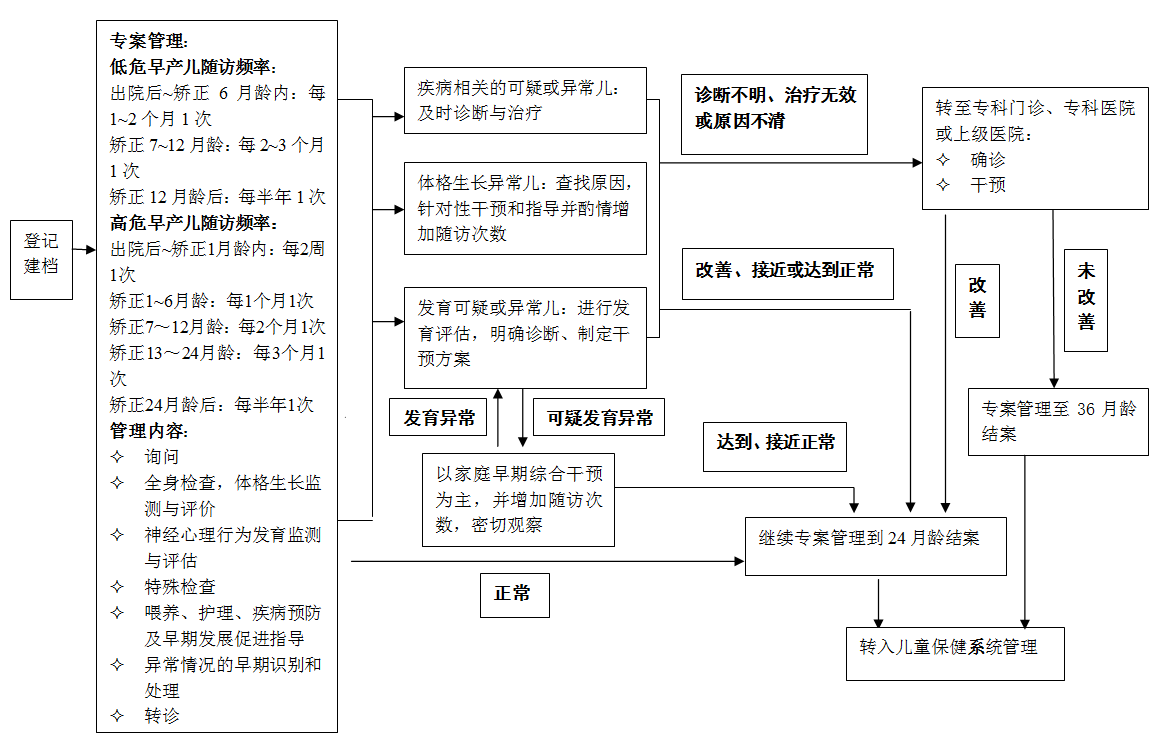 